White Bear Lake Area Schools Early Childhood Program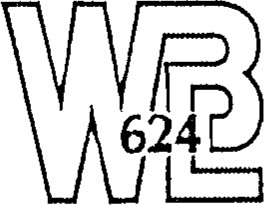 2023-2024 Financial Aid Application for Tuition AssistanceFunding is available for free or reduced tuition fees. Scholarship will be distributed on a needs/availability basis. To make a more informed decision concerning your financial aid, please complete this application.NO CHILD WILL BE DISCRIMINATED AGAINST BECAUSE OF RACE, COLOR, NATIONAL ORIGIN, SEX OR DISABILITY*** ** *This form will not be accepted until each section has been completed and required documentation attached.Personal Information:Child's Name:_________________________________________________________ Child's Birthdate___/____/____Street Address:________________________________________________________Child's Gender: (circle one) Male FemaleCity, State, Zip: ___________________________________________________________________________Parent/Guardian 1: 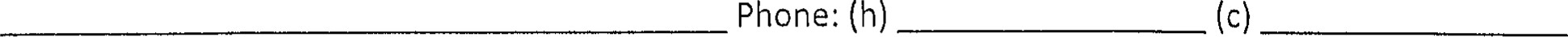 Address (if different than above): Email: Parent/Guardian 2:  Phone: (h) 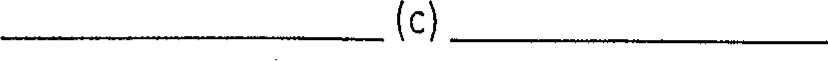 Address (if different than above): Total Number of persons in the household including the child: 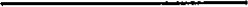 List name of each additional person living in the household with the child:Name:	Relationship:	Age: (Children)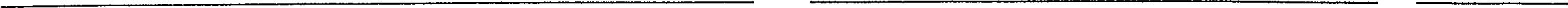 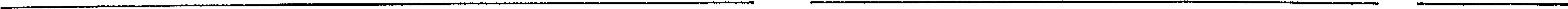 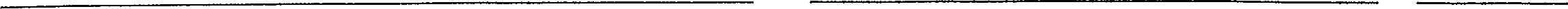 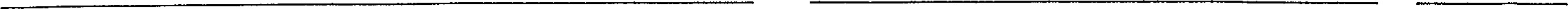 Preschool Information Requested preschool class:_____________________________________	Requested Start Date:______________  Has your child gone through Early Childhood Screening: YES NO 	 If yes, Date: 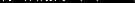 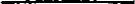  What elementary school will your child attend? _____________________________    If you qualify for transportation will you need it?  Y or N         To and from what address? ____________________________Risk Factors:_______ Family is homeless							           ________None of the aboveFinancial Information:Household Income:         Person Employed:_________________________   Person Employed:_________________________ Gross Income:____________________________   Gross Income:___________________________Social Security:________________________            Public Assistance: _________________________You MUST provide a copy of your last W2 or the last 2 consecutive pay receipts for everyone working in the home to verify your income or a letter from SNAP form to be considered for financial assistance.Financial assistance will be based on income and program eligibility.White Bear Lake Early Childhood Program reserves the right to assign program location based on financial assistance eligibility.Please list any unexpected debts or circumstances: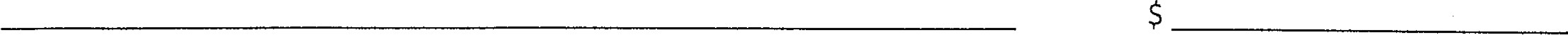 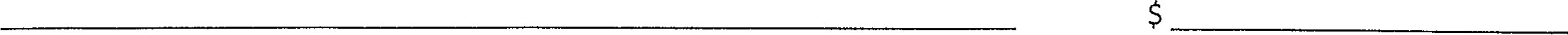 What would your family be able to pay per month for your child's preschool class: $_______________Person completing this application:______________________________                 Relationship:___________________Applicant's Signature:______________________________________________      Date:_________________________Please return this application to:	White Bear Lake Area Schools Early Childhood Program2482 E County Road FWhite Bear Lake, MN 55110Immunizations are required as part of the registration process. Please have your child's immunizations faxed to: 651-653-3155 or email EC@ISD624.orgA copy of your child's birth certificate is also requiredQuestions? call 651-653-3100 or email EC@ISD624.orgWe appreciate your cooperation filling out ALL information on this form. All information will be kept confidential. Failure toprovide the requested information mav cause a delav in vour child's enrollment. Qualifies for free or reduced price lunch(copy of approval letter is req’d)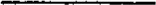  Child is an English Language Learner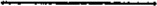 ________Child in Foster Care________Screening risk factor 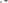 Child Support:________________________  Self Employment:Other Income:________________________